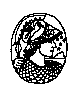 Universidade Federal do Rio de JaneiroInstituto de QuímicaDepartamento de Química AnalíticaIntroduçãoDisciplina: IQA591 Química Forense;Curso de Graduação;Créditos: dois;Horário: Segunda-feira, 10:00- 12:00 horas, sala 516; Profs. Responsáveis: Claudio Cerqueira LopesCurso de Graduação a ser atendido: Química, Farmácia, Biomedicina, Engenharia Química e outros;h) Ementah.1) Balística Forense; Classificação das armas de fogo, química das munições, projéteis de alta energia, análise de resíduos de disparo de armas de fogo, microcomparação balística;h.2) Análise de resíduos de sangue e sêmen; testes químicos e catalíticos, testes instrumentais, métodos imunológicos, análise por DNA;h.3) Drogas Ilegais; A química da cocaína, maconha, anfetaminas, opiáceos;h.4) Reações do Tipo Spot Test e Métodos Instrumentais no Combate aos Crimes Contra a Vida.BibliografiaForensic Chemistry, Second Edition-2013, Suzanne Bell, Pearson Education, Inc., Illinois-USA;Fundamentos de Química Forense, 2012, Aline Thaís Bruni, Jesus Antônio Velho, Marcelo Firmino de Oliveira, Editora Millennium Ltda, Campinas – SP;Frederick P. Smith, Handbook of Forensic Drug Analysis, Elsevier Academic Press, Amsterdam, 2005.Balística Forense- do criminalista ao legista, Levi Inimá de Miranda, Editora Rubio, 2014Balística Forense, 6a Edição – 2011, Domingos Tocchetto e José Carlos Fauri, Editora Millennium Ltda, Campinas – SP.Avaliações: